A table used for layout: A final paragraph.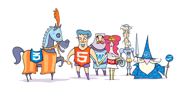 Some text to the right of this image.